<Title of procedure> (Font: Calibri 22)<Subtitle if any> (Font: Calibri 14)FOREWORD (Style: Heading 1)Normal text (Style: Normal, Calibri 11 align left single line spacing).<This section can contain information such as why the procedure was elaborated (purpose) and should state the changes made to a new edition.>NMKLc/o Institute of Marine Research, P.O. Box 1870, Nordnes, NO-5817 BergenNorwayNMKL procedures are available for purchase at www.nmkl.org. NMKL invites all readers and users of the procedure to submit comments and considerations on its contents to the NMKL secretariat at post@nmkl.org. ©NMKL. The NMKL publications (methods and procedures) are copyright-protected by NMKL. Neither the publications nor any extract from them may be reproduced, stored in a retrieval system or transmitted to others in any form or by any means, electronic, photocopying, recording or otherwise, without prior written permission being secured. Reproduction may be subjected to royalty payments. Violators may be prosecuted.TABLE OF CONTENTS (Style: Heading 1)1.	INTRODUCTION (Style: Heading 1)	31.1.	Heading level 2 (Style: Heading 2)	32.	<MAIN CONTENTS> (Style: Heading 1)	32.1.	Heading level 2 (Style: Heading 2)	33.	REFERENCES (Style: Heading 1)	34.	APPENDIX (Style: Heading 1)	3INTRODUCTION (Style: Heading 1)Heading level 2 (Style: Heading 2)Normal text (Style: Normal).<MAIN CONTENTS> (Style: Heading 1)Heading level 2 (Style: Heading 2)Normal text (Style: Normal).REFERENCES (Style: Heading 1)Normal text (Style: Normal).[After references insert:]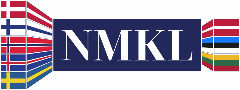 ©NMKL. NMKL is responsible for the reliability of the procedure and questions should be directed to the NMKL secretariat: post@nmkl.org.APPENDIX (Style: Heading 1)[Appendix should appear on new page.][At the end of Appendix insert:]©NMKL